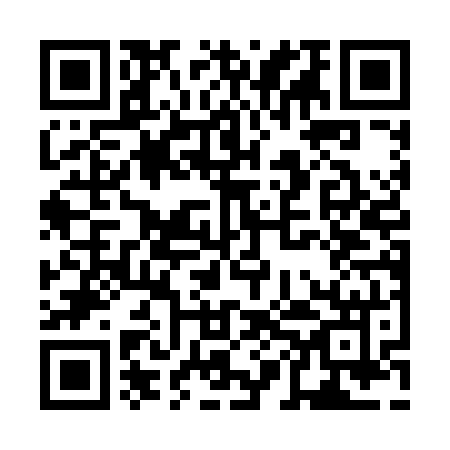 Prayer times for Winifrede Junction, West Virginia, USAMon 1 Jul 2024 - Wed 31 Jul 2024High Latitude Method: Angle Based RulePrayer Calculation Method: Islamic Society of North AmericaAsar Calculation Method: ShafiPrayer times provided by https://www.salahtimes.comDateDayFajrSunriseDhuhrAsrMaghribIsha1Mon4:356:071:305:258:5310:252Tue4:356:071:305:258:5310:253Wed4:366:081:305:258:5310:254Thu4:376:081:315:258:5310:245Fri4:376:091:315:258:5210:246Sat4:386:101:315:258:5210:247Sun4:396:101:315:258:5210:238Mon4:406:111:315:258:5210:229Tue4:416:111:315:268:5110:2210Wed4:416:121:325:268:5110:2111Thu4:426:131:325:268:5010:2112Fri4:436:131:325:268:5010:2013Sat4:446:141:325:268:5010:1914Sun4:456:151:325:268:4910:1815Mon4:466:151:325:268:4910:1816Tue4:476:161:325:268:4810:1717Wed4:486:171:325:268:4710:1618Thu4:496:181:325:268:4710:1519Fri4:506:181:325:268:4610:1420Sat4:516:191:335:258:4510:1321Sun4:536:201:335:258:4510:1222Mon4:546:211:335:258:4410:1123Tue4:556:221:335:258:4310:1024Wed4:566:221:335:258:4210:0925Thu4:576:231:335:258:4210:0826Fri4:586:241:335:258:4110:0627Sat4:596:251:335:248:4010:0528Sun5:006:261:335:248:3910:0429Mon5:026:271:335:248:3810:0330Tue5:036:271:335:248:3710:0231Wed5:046:281:325:238:3610:00